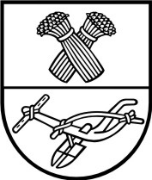 			ProjektasPANEVĖŽIO RAJONO SAVIVALDYBĖS TARYBA SPRENDIMASDĖL ILGALAIKIO IR TRUMPALAIKIO TURTO PERĖMIMO SAVIVALDYBĖS NUOSAVYBĖN IR JO PERDAVIMO VALDYTI, NAUDOTI IR DISPONUOTI JUO PATIKĖJIMO TEISE 2021 m. gruodžio 2 d. Nr. T-PanevėžysVadovaudamasi Lietuvos Respublikos vietos savivaldos įstatymo 6 straipsnio 5 ir 6 punktais, Lietuvos Respublikos valstybės ir savivaldybių turto valdymo, naudojimo ir disponavimo juo įstatymo 6 straipsnio 2 punktu, 20 straipsnio 1 dalies 4 punktu ir atsižvelgdama į Nacionalinės švietimo agentūros 2021 m. lapkričio 8 d. raštą Nr. SD-3509(1.6E) „Dėl ilgalaikio ir trumpalaikio turto perdavimo nuosavybės teise valdyti“, Savivaldybės taryba nusprendžia:1. Sutikti perimti Panevėžio rajono savivaldybės nuosavybėn savarankiškosioms funkcijoms įgyvendinti valstybei nuosavybės teise priklausantį ir šiuo metu Nacionalinės švietimo agentūros patikėjimo teise valdomą turtą (pridedama).2. Perimtą savivaldybės nuosavybėn sprendimo 1 punkte nurodytą turtą perduoti Panevėžio rajono pedagoginei psichologinei tarnybai valdyti, naudoti ir disponuoti juo patikėjimo teise.3.  Savivaldybės nuosavybėn  perduotas turtas bus naudojamas atliekant vaiko kognityvinių (pažintinių) funkcijų, elgesio ir emocijų sunkumų, raidos lygio vertinimą Panevėžio rajono pedagoginėje psichologinėje tarnyboje. 4. Įgalioti Panevėžio rajono savivaldybės administracijos Švietimo, kultūros ir sporto  skyriaus vedėją Algirdą Kęstutį Rimkų Panevėžio rajono savivaldybės vardu pasirašyti sprendimo     1 punkte nurodyto turto perdavimo–priėmimo aktą.Panevėžio rajono savivaldybės tarybos2021 m. gruodžio 2 d. sprendimo Nr. T-priedasIlgalaikio nematerialiojo turto sąrašasTrumpalaikio turto sąrašas_______________PANEVĖŽIO RAJONO SAVIVALDYBĖS ADMINISTRACIJOSEKONOMIKOS IR TURTO VALDYMO SKYRIUSPanevėžio rajono savivaldybės tarybaiSAVIVALDYBĖS TARYBOS SPRENDIMO „DĖL ILGALAIKIO  IR TRUMPALAIKIO TURTO PERĖMIMO SAVIVALDYBĖS NUOSAVYBĖN IR JO PERDAVIMO VALDYTI, NAUDOTI IR DISPONUOTI JUO PATIKĖJIMO TEISE“ PROJEKTO AIŠKINAMASIS RAŠTAS 2021 m. lapkričio 16 d.Panevėžys1. Sprendimo projekto tikslai ir uždaviniai	Parengtas sprendimo projektas sutikti perimti Panevėžio rajono savivaldybės nuosavybėn savarankiškosioms funkcijoms įgyvendinti valstybei nuosavybės teise priklausantį ir šiuo metu Nacionalinės švietimo agentūros patikėjimo teise valdomą turtą.	2. Siūlomos teisinio reguliavimo nuostatos 	Lietuvos Respublikos valstybės ir savivaldybių turto valdymo, naudojimo ir disponavimo juo įstatymo 6 straipsnio 2 punkte numatyta, kad savivaldybė turtą įgyja Savivaldybės tarybos sutikimu perimdama valstybės turtą savivaldybės savarankiškosioms funkcijoms įgyvendinti, kai šis turtas perduodamas savivaldybės nuosavybėn pagal Lietuvos Respublikos Vyriausybės nutarimus.	Valstybės turtas savivaldybės nuosavybėn bus perduodamas Savivaldybės tarybai priėmus sprendimą.  	3. Laukiami rezultataiPerėmus savivaldybės nuosavybėn turtą, jis bus perduotas Panevėžio rajono pedagoginei psichologinei tarnybai valdyti, naudoti ir disponuoti juo patikėjimo teise. Savivaldybės nuosavybėn  perduotas turtas bus naudojamas atliekant vaiko kognityvinių (pažintinių) funkcijų, elgesio ir emocijų sunkumų, raidos lygio vertinimą  Panevėžio rajono pedagoginėje psichologinėje tarnyboje. 	4. Lėšų poreikis ir šaltiniai	Nėra.	5. Kiti sprendimui priimti reikalingi pagrindimai, skaičiavimai, paaiškinimaiNėra.Vyr. specialistė								Jadvyga BalčienėEil. Nr. Turto pavadinimasInventorinis Nr.Įsigijimo metaiKiekisMato vnt.Vieneto įsigijimo vertė, EurBendra įsigijimo vertė, EurBendra likutinė vertė, Eur 2021-09-301.ADM programa1121972019vnt.1511,35511,35511,35Iš visoIš visoIš visoIš visoIš visoIš visoIš viso511,35511,35Eil. Nr. Turto pavadinimasInventorinis Nr.Įsigijimo metaiKiekisMato vnt.Vieneto įsigijimo vertė, EurBendra įsigijimo vertė, Eur1.Bender Geštalt metodikaAT-0081652019vnt.1121,00121,00Iš visoIš visoIš visoIš visoIš visoIš visoIš viso121,00